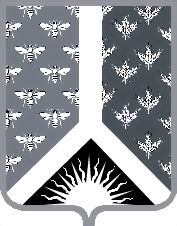 СОВЕТ НАРОДНЫХ ДЕПУТАТОВ НОВОКУЗНЕЦКОГО МУНИЦИПАЛЬНОГО РАЙОНАР Е Ш Е Н И Еот 30 октября 2018 г. № 4-МНПАО порядке представления сведений о доходах, расходах, об имуществе и обязательствах имущественного характера лицами, включенными в перечни, установленные нормативными правовыми актами Новокузнецкого муниципального районаПринято Советом народных депутатовНовокузнецкого муниципального района30 октября 2018 г.	1. Утвердить Положение о порядке представления гражданами, претендующими на замещение должностей муниципальной службы Новокузнецкого муниципального района, сведений о доходах, об имуществе и обязательствах имущественного характера и лицами, замещающими должности муниципальной службы Новокузнецкого муниципального района, сведений о доходах, расходах, об имуществе и обязательствах имущественного характера согласно приложению № 1 к настоящему Решению.	2. Утвердить Положение о порядке представления гражданами, претендующими на замещение должностей муниципальной службы сельских поселений, входящих в состав территории Новокузнецкого муниципального района, сведений о доходах, об имуществе и обязательствах имущественного характера и лицами, замещающими должности муниципальной службы сельских поселений, входящих в состав территории Новокузнецкого муниципального района, сведений о доходах, расходах, об имуществе и обязательствах имущественного характера согласно приложению № 2 к настоящему Решению.	3. Со дня вступления в силу настоящего Решения признать утратившим силу решение Совета народных депутатов Новокузнецкого муниципального района от 17.03.2015 № 102-МНПА «О порядке представления сведений о доходах, расходах, об имуществе и обязательствах имущественного характера лицами, включенными в перечни, установленные нормативными правовыми актами Новокузнецкого муниципального района».	4. Настоящее Решение вступает в силу со дня, следующего за днем его официального опубликования.Председатель Совета народных депутатов Новокузнецкого муниципального района                                                                           Е. В. Зеленская Глава Новокузнецкого муниципального района                                                                           А. В. ШарнинПоложение о порядке представления гражданами, претендующими на замещение должностей муниципальной службы Новокузнецкого муниципального района, сведений о доходах, об имуществе и обязательствах имущественного характера и лицами, замещающими должности муниципальной службы Новокузнецкого муниципального района, сведений о доходах, расходах, об имуществе и обязательствах имущественного характера1. Настоящим Положением определяется порядок представления:гражданами, претендующими на замещение должностей муниципальной службы Новокузнецкого муниципального района, сведений о полученных ими доходах, об имуществе, принадлежащем им на праве собственности, и об их обязательствах имущественного характера, а также сведений о доходах своих супруги (супруга) и несовершеннолетних детей, об имуществе, принадлежащем им на праве собственности, и об их обязательствах имущественного характера (далее - сведения о доходах, об имуществе и обязательствах имущественного характера);муниципальными служащими Новокузнецкого муниципального района - сведений о доходах, об имуществе и обязательствах имущественного характера и сведений о своих расходах, а также о расходах своих супруги (супруга) и несовершеннолетних детей по каждой сделке по приобретению земельного участка, другого объекта недвижимости, транспортного средства, ценных бумаг, акций (долей участия, паев в уставных (складочных) капиталах организаций), если сумма сделки превысила общий доход данного лица и его супруги (супруга) за три последних года, предшествующих совершению сделки, и об источниках получения средств, за счет которых совершена сделка (далее - сведения о расходах).2. Обязанность представлять сведения о доходах, об имуществе и обязательствах имущественного характера в соответствии с законодательством о муниципальной службе Российской Федерации и Кемеровской области возлагается на гражданина, претендующего на замещение должности муниципальной службы, предусмотренной перечнем должностей, утвержденным нормативно-правовым актом представительного органа местного самоуправления (далее - гражданин).Обязанность представлять сведения о доходах, расходах, об имуществе и обязательствах имущественного характера в соответствии с законодательством о муниципальной службе Российской Федерации и Кемеровской области возлагается на гражданина, замещающего должность муниципальной службы, предусмотренную перечнем должностей, утвержденным нормативно-правовым актом представительного органа местного самоуправления.Сведения о доходах, расходах, об имуществе и обязательствах имущественного характера представляются по форме, которая установлена Законом Кемеровской области от 01.08.2005 № 103-ОЗ «О государственных должностях Кемеровской области и государственной гражданской службе Кемеровской области».3. Сведения о доходах, расходах, об имуществе и обязательствах имущественного характера представляются:гражданами, претендующими на замещение должностей муниципальной службы, предусмотренных перечнем должностей, указанным в пункте 2 настоящего Порядка, - по состоянию на первое число месяца, предшествующего месяцу подачи документов для замещения должности муниципальной службы;муниципальными служащими, замещающими должности муниципальной службы, предусмотренные перечнем должностей, указанным в пункте 2 настоящего Порядка, - не позднее 30 апреля года, следующего за отчетным.4. Гражданин перед назначением на должность муниципальной службы представляет:сведения о своих доходах, полученных от всех источников (включая доходы по прежнему месту работы или месту замещения выборной должности, пенсии, пособия, иные выплаты) за календарный год, предшествующий году подачи документов на конкурс для замещения должности муниципальной службы, а также сведения об имуществе, принадлежащем ему на праве собственности, и о своих обязательствах имущественного характера по состоянию на первое число месяца, предшествующего месяцу подачи документов для замещения должности муниципальной службы (на отчетную дату);сведения о доходах своих супруги (супруга) и несовершеннолетних детей, полученных от всех источников (включая заработную плату, пенсии, пособия, иные выплаты) за календарный год, предшествующий году подачи гражданином документов для замещения должности муниципальной службы, а также сведения об имуществе, принадлежащем им на праве собственности, и об их обязательствах имущественного характера по состоянию на первое число месяца, предшествующего месяцу подачи гражданином документов для замещения должности муниципальной службы (на отчетную дату).5. Муниципальный служащий представляет:ежегодно сведения о своих доходах, полученных за отчетный период (с 1 января по 31 декабря) от всех источников (включая денежное содержание, пенсии, пособия, иные выплаты), а также сведения об имуществе, принадлежащем ему на праве собственности, и о своих обязательствах имущественного характера по состоянию на конец отчетного периода;ежегодно сведения о доходах своих супруги (супруга) и несовершеннолетних детей, полученных за отчетный период (с 1 января по 31 декабря) от всех источников (включая заработную плату, пенсии, пособия, иные выплаты), а также сведения об имуществе, принадлежащем им на праве собственности, и об их обязательствах имущественного характера по состоянию на конец отчетного периода;сведения о своих расходах за предшествующий календарный год по каждой сделке по приобретению земельного участка, другого объекта недвижимости, транспортного средства, ценных бумаг, акций (долей участия, паев в уставных (складочных) капиталах организаций), если сумма сделки превышает общий доход данного лица и его супруги (супруга), несовершеннолетних детей за три последних года, предшествующих совершению сделки, и об источниках получения средств, за счет которых совершена сделка;сведения о расходах своих супруги (супруга) и несовершеннолетних детей за предшествующий календарный год по каждой сделке по приобретению земельного участка, другого объекта недвижимости, транспортного средства, ценных бумаг, акций (долей участия, паев в уставных (складочных) капиталах организаций), если сумма сделки превышает общий доход данного лица и его супруги (супруга), несовершеннолетних детей за три последних года, предшествующих совершению сделки, и об источниках получения средств, за счет которых совершена сделка.6. Муниципальный служащий, замещающий должность муниципальной службы, не включенную в перечень должностей, утвержденный решением Новокузнецкого районного Совета народных депутатов от 29.03.2013 № 469-МНПА «Об установлении перечня должностей муниципальной службы Новокузнецкого муниципального района, претендующие на замещение которых граждане обязаны предоставлять сведения о своих доходах, об имуществе и обязательствах имущественного характера, а также сведения о доходах, об имуществе и обязательствах имущественного характера своих супруги (супруга) и несовершеннолетних детей, замещающие которые муниципальные служащие обязаны предоставлять сведения о своих доходах, об имуществе и обязательствах имущественного характера, а также сведения о доходах, об имуществе и обязательствах имущественного характера своих супруги (супруга) и несовершеннолетних детей и сведения о своих расходах, а также о расходах своих супруги (супруга) и несовершеннолетних детей», и претендующий на замещение должности муниципальной службы, включенной в этот перечень должностей, представляет указанные сведения в соответствии с подпунктом 1 пункта 3 и пунктом 4 настоящего Положения.7. Сведения о доходах, расходах, об имуществе и обязательствах имущественного характера представляются в кадровую службу органа местного самоуправления, в котором муниципальный служащий замещает должность муниципальной службы.Подлинники справок о доходах, расходах, об имуществе и обязательствах имущественного характера муниципальных служащих приобщаются к личным делам и хранятся в кадровой службе органа местного самоуправления, в котором муниципальный служащий замещает должность муниципальной службы.8. В случае если гражданин, претендующий на замещение должности муниципальной службы, или муниципальный служащий обнаружили, что в представленных ими сведениях о доходах, об имуществе и обязательствах имущественного характера не отражены или не полностью отражены какие-либо сведения либо имеются ошибки, они вправе представить уточненные сведения в порядке, установленном настоящим Положением.Муниципальный служащий может представить уточненные сведения в течение одного месяца после окончания срока, указанного в подпункте 2 пункта 3 настоящего Положения.9. В случае непредставления по объективным причинам муниципальным служащим сведений о доходах, расходах, об имуществе и обязательствах имущественного характера супруги (супруга) и несовершеннолетних детей данный факт подлежит рассмотрению на комиссии по соблюдению требований к служебному поведению и урегулированию конфликта интересов того органа, в котором муниципальный служащий замещает должность муниципальной службы, в соответствии с положением об этой комиссии.10. Сведения о доходах, расходах, об имуществе и обязательствах имущественного характера, представляемые в соответствии с настоящим Положением гражданином и муниципальным служащим, являются сведениями конфиденциального характера, если федеральным законом они не отнесены к сведениям, составляющим государственную тайну.Эти сведения представляются руководителю органа местного самоуправления и другим должностным лицам органа самоуправления, наделенным полномочиями назначать на должность и освобождать от должности муниципальных служащих, а также иным должностным лицам в случаях, предусмотренных федеральными законами и законами Кемеровской области.11. Муниципальные служащие, в должностные обязанности которых входит работа со сведениями о доходах, расходах, об имуществе и обязательствах имущественного характера, виновные в их разглашении или использовании в целях, не предусмотренных законодательством Российской Федерации и Кемеровской области, несут ответственность в соответствии с законодательством Российской Федерации.12. Сведения о доходах, расходах, об имуществе и обязательствах имущественного характера, представленные в соответствии с настоящим Положением гражданином или муниципальным служащим, указанным в пункте 6 настоящего Положения, при назначении на должность муниципальной службы, а также представляемые муниципальным служащим ежегодно, и информация о результатах проверки достоверности и полноты этих сведений приобщаются к личному делу муниципального служащего.В случае если гражданин или муниципальный служащий, указанный в пункте 6 настоящего Положения, представившие в кадровую службу органа местного самоуправления справки, указанные в абзаце третьем пункта 2 настоящего Положения, не были назначены на должность муниципальной службы, эти справки возвращаются им по их письменному заявлению.13. Представленные сведения о доходах, расходах, об имуществе и обязательствах имущественного характера лиц, замещающих должности муниципальной службы, соответствующие высшей группе должностей государственной гражданской службы Кемеровской области категории «руководители», а также сведения о доходах, расходах, об имуществе и обязательствах имущественного характера их супруг (супругов) и несовершеннолетних детей размещаются в информационно-телекоммуникационной сети Интернет и представляются общероссийским средствам массовой информации для опубликования по их запросам в порядке, установленном Указом Президента Российской Федерации от 08.07.2013 № 613 «Вопросы противодействия коррупции».14. В случае непредставления или представления заведомо ложных сведений о доходах, об имуществе и обязательствах имущественного характера гражданин не может быть назначен на должность муниципальной службы.В случае непредставления или представления заведомо ложных сведений о доходах, расходах, об имуществе и обязательствах имущественного характера муниципальный служащий освобождается от должности муниципальной службы органа местного самоуправления Новокузнецкого муниципального района или подвергается иным видам дисциплинарной ответственности в соответствии с законодательством Российской Федерации и Кемеровской области.Положениео порядке представления гражданами, претендующими на замещение должностей муниципальной службы сельских поселений, входящих в состав территории Новокузнецкого муниципального района, сведений о доходах, об имуществе и обязательствах имущественного характера и лицами, замещающими должности муниципальной службы сельских поселений, входящих в состав территории Новокузнецкого муниципального района, сведений о доходах, расходах, об имуществе и обязательствах имущественного характера1. Настоящее Положение разработано с учетом положений пункта 38 части 1, частей 3 и 4 статьи 14 Федерального закона от 06.10.2003 № 131-ФЗ «Об общих принципах организации местного самоуправления в Российской Федерации», Федерального закона от 25.12.2008 № 273-ФЗ «О противодействии коррупции», Федерального закона от 03.12.2012 № 230-ФЗ «О контроле за соответствием расходов лиц, замещающих государственные должности, и иных лиц их доходам», Закона Кемеровской области от 08.05.2007 № 57-ОЗ «О противодействии коррупции», Указа Президента Российской Федерации от 08.07.2013 № 613 «Вопросы противодействия коррупции», Указа Президента Российской Федерации от 23.06.2014 № 460 «Об утверждении формы справки о доходах, расходах, об имуществе и обязательствах имущественного характера и внесении изменений в некоторые акты Президента Российской Федерации».2. Настоящим Положением определяется порядок представления:гражданами, претендующими на замещение должностей муниципальной службы сельских поселений, входящих в состав территории Новокузнецкого муниципального района (далее - должности муниципальной службы сельских поселений), сведений о полученных ими доходах, об имуществе, принадлежащем им на праве собственности, и об их обязательствах имущественного характера, а также сведений о доходах своих супруги (супруга) и несовершеннолетних детей, об имуществе, принадлежащем им на праве собственности, и об их обязательствах имущественного характера (далее - сведения о доходах, об имуществе и обязательствах имущественного характера);муниципальными служащими сельских поселений, входящих в состав территории Новокузнецкого муниципального района (далее - муниципальными служащими сельских поселений), сведений о полученных ими доходах, об имуществе, принадлежащем им на праве собственности, и об их обязательствах имущественного характера, а также сведений о доходах своих супруги (супруга) и несовершеннолетних детей, об имуществе, принадлежащем им на праве собственности, и об их обязательствах имущественного характера и сведений о своих расходах, а также о расходах своих супруги (супруга) и несовершеннолетних детей по каждой сделке по приобретению земельного участка, другого объекта недвижимости, транспортного средства, ценных бумаг, акций (долей участия, паев в уставных (складочных) капиталах организаций), если сумма сделки превысила общий доход данного лица и его супруги (супруга) за три последних года, предшествующих совершению сделки, и об источниках получения средств, за счет которых совершена сделка (далее - сведения о доходах, расходах).3. Обязанность представлять сведения о доходах, об имуществе и обязательствах имущественного характера в соответствии с законодательством о муниципальной службе Российской Федерации и Кемеровской области возлагается на гражданина, претендующего на замещение должности муниципальной службы, предусмотренной перечнем должностей, утвержденным нормативным правовым актом Совета народных депутатов Новокузнецкого муниципального района (далее - гражданин).Обязанность представлять сведения о доходах, расходах, об имуществе и обязательствах имущественного характера в соответствии с законодательством о муниципальной службе Российской Федерации и Кемеровской области возлагается на гражданина, замещающего должность муниципальной службы, предусмотренную перечнем должностей, утвержденным нормативным правовым актом Совета народных депутатов Новокузнецкого муниципального района.Сведения о доходах, расходах, об имуществе и обязательствах имущественного характера представляются по форме, которая установлена Законом Кемеровской области от 01.08.2005 № 103-ОЗ «О государственных должностях Кемеровской области и государственной гражданской службе Кемеровской области».4. Сведения представляются:гражданами, претендующими на замещение должностей муниципальной службы сельских поселений, предусмотренных перечнем должностей, указанным в абзаце 2 пункта 2 настоящего Порядка, - по состоянию на первое число месяца, предшествующего месяцу подачи документов для замещения должности муниципальной службы сельского поселения;муниципальными служащими, замещающими должности муниципальной службы сельских поселений, предусмотренные перечнем должностей, указанным в абзаце 3 пункта 2 настоящего Порядка, - не позднее 30 апреля года, следующего за отчетным.5. Гражданин перед назначением на должность муниципальной службы сельского поселения представляет:сведения о своих доходах, полученных от всех источников (включая доходы по прежнему месту работы или месту замещения выборной должности, пенсии, пособия, иные выплаты) за календарный год, предшествующий году подачи документов для замещения должности муниципальной службы сельского поселения, а также сведения об имуществе, принадлежащем ему на праве собственности, и о своих обязательствах имущественного характера по состоянию на первое число месяца, предшествующего месяцу подачи документов для замещения должности муниципальной службы сельского поселения (на отчетную дату);сведения о доходах своих супруги (супруга) и несовершеннолетних детей, полученных от всех источников (включая заработную плату, пенсии, пособия, иные выплаты) за календарный год, предшествующий году подачи гражданином документов для замещения должности муниципальной службы сельского поселения, а также сведения об имуществе, принадлежащем им на праве собственности, и об их обязательствах имущественного характера по состоянию на первое число месяца, предшествующего месяцу подачи гражданином документов для замещения должности муниципальной службы сельского поселения (на отчетную дату).6. Муниципальный служащий сельского поселения представляет:ежегодно сведения о своих доходах, полученных за отчетный период (с 1 января по 31 декабря) от всех источников (включая денежное содержание, пенсии, пособия, иные выплаты), а также сведения об имуществе, принадлежащем ему на праве собственности, и о своих обязательствах имущественного характера по состоянию на конец отчетного периода;ежегодно сведения о доходах своих супруги (супруга) и несовершеннолетних детей, полученных за отчетный период (с 1 января по 31 декабря) от всех источников (включая заработную плату, пенсии, пособия, иные выплаты), а также сведения об имуществе, принадлежащем им на праве собственности, и об их обязательствах имущественного характера по состоянию на конец отчетного периода;сведения о своих расходах за предшествующий календарный год по каждой сделке по приобретению земельного участка, другого объекта недвижимости, транспортного средства, ценных бумаг, акций (долей участия, паев в уставных (складочных) капиталах организаций), если сумма сделки превышает общий доход данного лица и его супруги (супруга), несовершеннолетних детей за три последних года, предшествующих совершению сделки, и об источниках получения средств, за счет которых совершена сделка;сведения о расходах своих супруги (супруга) и несовершеннолетних детей за предшествующий календарный год по каждой сделке по приобретению земельного участка, другого объекта недвижимости, транспортного средства, ценных бумаг, акций (долей участия, паев в уставных (складочных) капиталах организаций), если сумма сделки превышает общий доход данного лица и его супруги (супруга), несовершеннолетних детей за три последних года, предшествующих совершению сделки, и об источниках получения средств, за счет которых совершена сделка.7. Муниципальный служащий сельского поселения, замещающий должность муниципальной службы, не включенную в перечень должностей, утвержденный Решением Совета народных депутатов Новокузнецкого муниципального района от 29.04.2016 № 175-МНПА «Об установлении перечня должностей муниципальной службы органов местного самоуправления сельских поселений, входящих в состав территории Новокузнецкого муниципального района, претендующие на замещение которых граждане обязаны предоставлять сведения о своих доходах, об имуществе и обязательствах имущественного характера, а также сведения о доходах, об имуществе и обязательствах имущественного характера своих супруги (супруга) и несовершеннолетних детей, замещающие которые муниципальные служащие обязаны предоставлять сведения о своих доходах, об имуществе и обязательствах имущественного характера, а также сведения о доходах, об имуществе и обязательствах имущественного характера своих супруги (супруга) и несовершеннолетних детей и сведения о своих расходах, а также о расходах своих супруги (супруга) и несовершеннолетних детей», и претендующий на замещение должности муниципальной службы, включенной в этот перечень должностей, представляет указанные сведения в соответствии с абзацем 1 пункта 3 и подпунктом 1 пункта 4 настоящего Положения.8. Сведения о доходах, расходах, об имуществе и обязательствах имущественного характера представляются в кадровую службу органа местного самоуправления, в котором муниципальный служащий сельского поселения замещает должность муниципальной службы.Подлинники справок о доходах, расходах, об имуществе и обязательствах имущественного характера муниципальных служащих сельских поселений приобщаются к личным делам и хранятся в кадровой службе органа местного самоуправления, в котором муниципальный служащий сельского поселения замещает должность муниципальной службы.9. В случае если гражданин, претендующий на замещение должности муниципальной службы сельского поселения, или муниципальный служащий сельского поселения обнаружили, что в представленных ими сведениях о доходах, об имуществе и обязательствах имущественного характера не отражены или не полностью отражены какие-либо сведения либо имеются ошибки, они вправе представить уточненные сведения в течение одного месяца после окончания срока, указанного в подпункте 1 пункта 4 настоящего Положения.Муниципальный служащий может представить уточненные сведения в течение одного месяца после окончания срока, указанного в подпункте 2 пункта 4 настоящего Положения.10. В случае непредставления по объективным причинам муниципальным служащим сельского поселения сведений о доходах, расходах, об имуществе и обязательствах имущественного характера супруги (супруга) и несовершеннолетних детей данный факт подлежит рассмотрению на комиссии по соблюдению требований к служебному поведению и урегулированию конфликта интересов того органа, в котором муниципальный служащий сельского поселения замещает должность муниципальной службы, в соответствии с положением об этой комиссии.11. Сведения о доходах, расходах, об имуществе и обязательствах имущественного характера, представляемые в соответствии с настоящим Положением гражданином и муниципальным служащим сельского поселения, являются сведениями конфиденциального характера, если федеральным законом они не отнесены к сведениям, составляющим государственную тайну.Эти сведения представляются соответственно руководителям органов местного самоуправления и другим должностным лицам органов местного самоуправления данных муниципальных служащих сельских поселений, наделенным полномочиями назначать на должность и освобождать от должности муниципальных служащих сельского поселения, а также иным должностным лицам в случаях, предусмотренных федеральными законами и законами Кемеровской области.12. Муниципальные служащие сельских поселений, в должностные обязанности которых входит работа со сведениями о доходах, расходах, об имуществе и обязательствах имущественного характера, виновные в их разглашении или использовании в целях, не предусмотренных законодательством Российской Федерации и Кемеровской области, несут ответственность в соответствии с законодательством Российской Федерации.13. Сведения о доходах, расходах, об имуществе и обязательствах имущественного характера, представленные в соответствии с настоящим Положением гражданином или муниципальным служащим сельского поселения, указанным в пункте 4 настоящего Положения, при назначении на должность муниципальной службы сельского поселения, а также представляемые муниципальным служащим сельского поселения ежегодно, и информация о результатах проверки достоверности и полноты этих сведений приобщаются к личному делу муниципального служащего сельского поселения.В случае если гражданин или муниципальный служащий сельского поселения, указанный в пункте 2 настоящего Положения, представившие в кадровую службу органа местного самоуправления справки, указанные в абзаце третьем пункта 2 настоящего Положения, не были назначены на должность муниципальной службы, эти справки возвращаются им по их письменному заявлению.14. Представленные сведения о доходах, расходах, указанных в абзаце 3 пункта 2 настоящего Порядка лицами, замещающими должности муниципальной службы сельских поселений, соответствующие: главной группе должностей государственной гражданской службы Кемеровской области категории «руководители» - для муниципальных образований с численностью населения от 10 до 50 тысяч человек и ведущей группе должностей государственной гражданской службы Кемеровской области категории «руководители» - для муниципальных образований с численностью населения до 10 тысяч человек, размещаются в информационно-телекоммуникационной сети Интернет и предоставляются общероссийским средствам массовой информации для опубликования по их запросам в порядке, установленном Указом Президента Российской Федерации от 08.07.2013 № 613 «Вопросы противодействия коррупции».15. В случае непредставления или представления заведомо ложных сведений о доходах, об имуществе и обязательствах имущественного характера гражданин не может быть назначен на должность муниципальной службы сельского поселения.В случае непредставления или представления заведомо ложных сведений о доходах, расходах, об имуществе и обязательствах имущественного характера муниципальный служащий сельского поселения освобождается от должности муниципальной службы или подвергается иным видам дисциплинарной ответственности в соответствии с законодательством Российской Федерации и Кемеровской области.Приложение № 1 к решению Совета народных депутатов Новокузнецкого муниципального района от 30 октября 2018 г. № 4-МНПА«О порядке представления сведений о доходах, расходах, об имуществе и обязательствах имущественного характера лицами, включенными в перечни, установленные нормативными правовыми актами Новокузнецкого муниципального района»Приложение № 2 к решению Совета народных депутатов Новокузнецкого муниципального района от 30 октября 2018 г. № 4-МНПА«О порядке представления сведений о доходах, расходах, об имуществе и обязательствах имущественного характера лицами, включенными в перечни, установленные нормативными правовыми актами Новокузнецкого муниципального района»